2B.1.2. pielikumsJaunās kapličas 2.stāva telpu plāns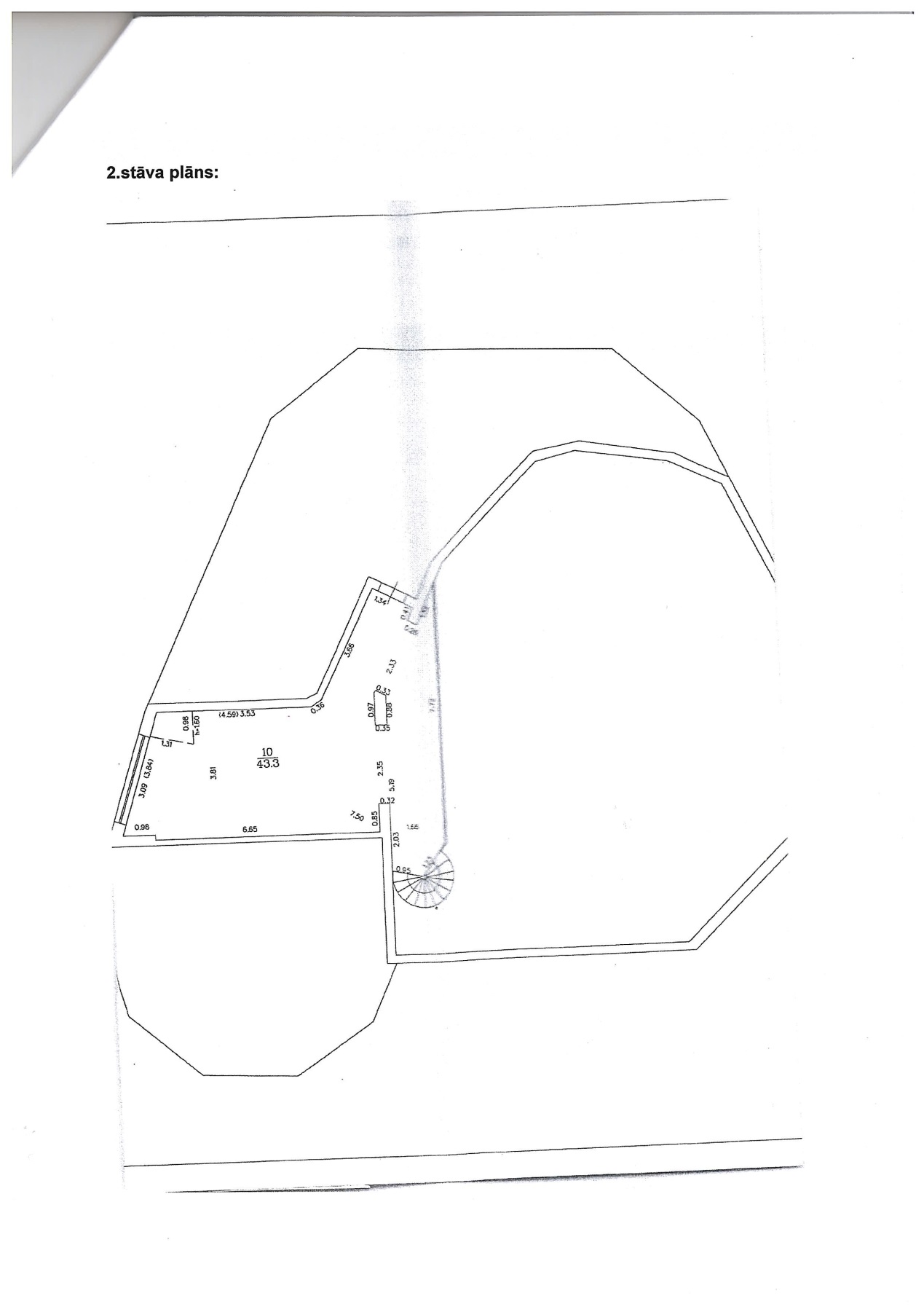 